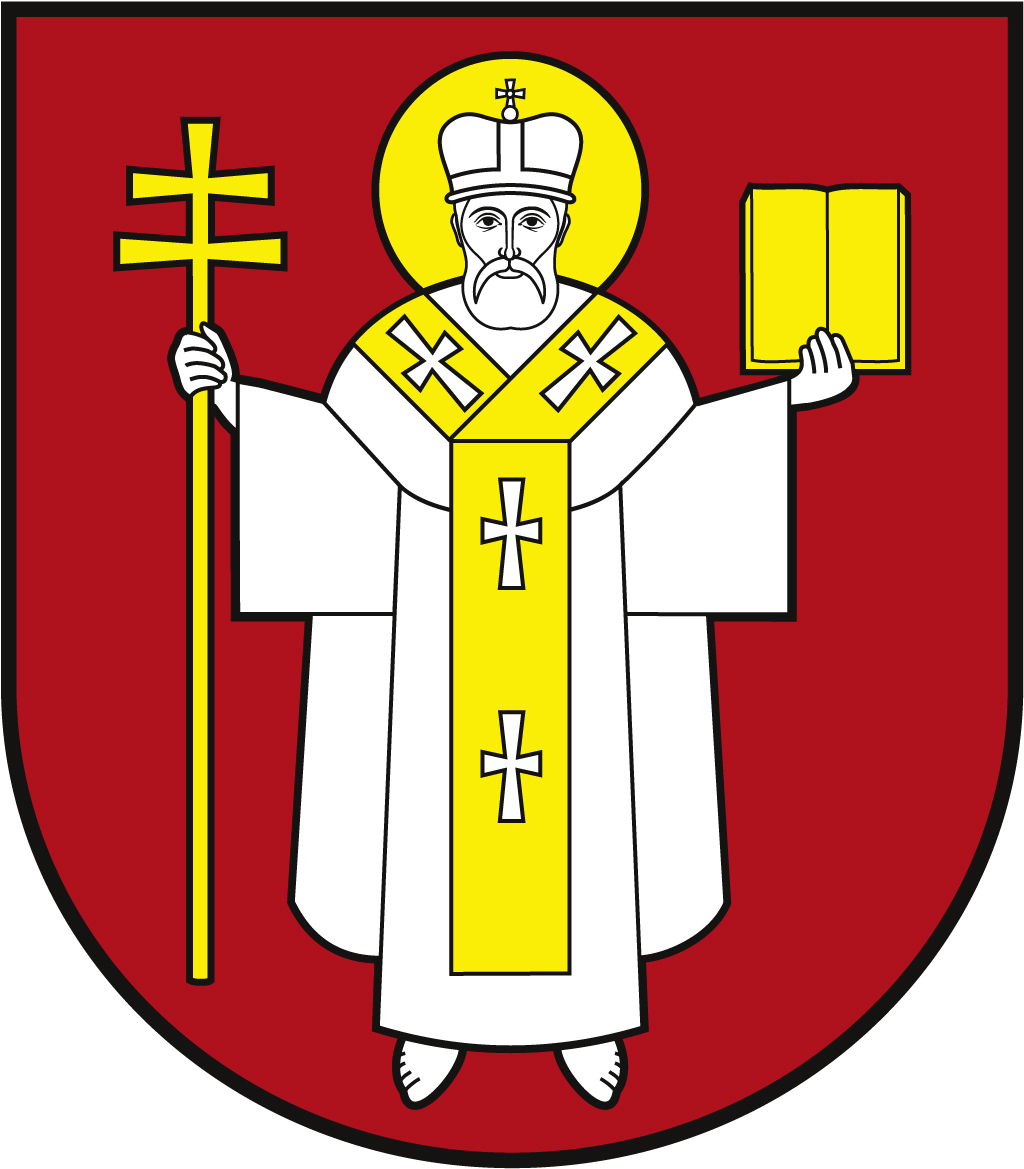 ЛУЦЬКА МІСЬКА РАДА ВИКОНАВЧИЙ КОМІТЕТ ЛУЦЬКА МІСЬКА РАДА ВИКОНАВЧИЙ КОМІТЕТ ЛУЦЬКА МІСЬКА РАДА ВИКОНАВЧИЙ КОМІТЕТ Інформаційна карткаВклейка фотокартки в посвідчення дитини з багатодітної сім’ї у зв’язку з досягненням 14-річного вікуІнформаційна карткаВклейка фотокартки в посвідчення дитини з багатодітної сім’ї у зв’язку з досягненням 14-річного віку01200  ІК-135/11/73ІП1.Орган, що надає послугуОрган, що надає послугуДепартамент соціальної політики Луцької міської радиДепартамент соціальної політики Луцької міської ради2.Місце подання документів та отримання результату послугиМісце подання документів та отримання результату послуги1.Департамент «Центр надання адміністративних послуг у місті Луцьку», вул. Лесі Українки, 35, м. Луцьк, тел. (0332) 777 888http://www.lutskrada.gov.ua/ e-mail: cnap@lutskrada.gov.uaПонеділок, середа: 08.00 - 16.00Вівторок:                 09.00 - 20.00Четвер:                    09.00 - 18.00П’ятниця, субота:  08.00 — 15.002.Філія 1 департаменту ЦНАПпр-т Соборності, 18, м. Луцьк, тел. (0332) 787 771Понеділок – четвер:	08.00 – 13.00; 13.45 – 17.00П’ятниця:                  08.00 – 13.00; 13.45 – 15.453.Філія 2 департаменту ЦНАПвул. Ковельська, 53, м. Луцьк, тел. (0332) 787 772Понеділок – четвер:	08.00 – 13.00; 13.45 – 17.00П’ятниця:                  08.00 – 13.00; 13.45 – 15.454.Віддалені робочі місця департаменту ЦНАП:- с. Жидичин, вул. Данила Галицького, 12   Вівторок: 		08.30 – 13.00; 13.45 – 17.30- с. Прилуцьке, вул. Ківерцівська, 35а,   Четвер: 		08.30 – 13.00; 13.45 – 17.30- с. Боголюби, вул. 40 років Перемоги, 57   Середа: 		08.30 – 13.00; 13.45 – 17.30- с. Забороль, вул. Володимирська, 34а   Понеділок: 		08.30 – 13.00; 13.45 – 17.30- с. Княгининок, вул. Соборна, 77   Вівторок: 		08.30 – 13.00; 13.45 – 17.305.Департамент соціальної політики пр. Волі, 4а, каб.111, тел. (0332) 281 000.www.social.lutsk.ua, e-mail: dsp@lutskrada.gov.ua Понеділок - четвер -    08.30-13.00, 13.45-17.30П'ятниця –                    08.30-13.00, 13.45-16.151.Департамент «Центр надання адміністративних послуг у місті Луцьку», вул. Лесі Українки, 35, м. Луцьк, тел. (0332) 777 888http://www.lutskrada.gov.ua/ e-mail: cnap@lutskrada.gov.uaПонеділок, середа: 08.00 - 16.00Вівторок:                 09.00 - 20.00Четвер:                    09.00 - 18.00П’ятниця, субота:  08.00 — 15.002.Філія 1 департаменту ЦНАПпр-т Соборності, 18, м. Луцьк, тел. (0332) 787 771Понеділок – четвер:	08.00 – 13.00; 13.45 – 17.00П’ятниця:                  08.00 – 13.00; 13.45 – 15.453.Філія 2 департаменту ЦНАПвул. Ковельська, 53, м. Луцьк, тел. (0332) 787 772Понеділок – четвер:	08.00 – 13.00; 13.45 – 17.00П’ятниця:                  08.00 – 13.00; 13.45 – 15.454.Віддалені робочі місця департаменту ЦНАП:- с. Жидичин, вул. Данила Галицького, 12   Вівторок: 		08.30 – 13.00; 13.45 – 17.30- с. Прилуцьке, вул. Ківерцівська, 35а,   Четвер: 		08.30 – 13.00; 13.45 – 17.30- с. Боголюби, вул. 40 років Перемоги, 57   Середа: 		08.30 – 13.00; 13.45 – 17.30- с. Забороль, вул. Володимирська, 34а   Понеділок: 		08.30 – 13.00; 13.45 – 17.30- с. Княгининок, вул. Соборна, 77   Вівторок: 		08.30 – 13.00; 13.45 – 17.305.Департамент соціальної політики пр. Волі, 4а, каб.111, тел. (0332) 281 000.www.social.lutsk.ua, e-mail: dsp@lutskrada.gov.ua Понеділок - четвер -    08.30-13.00, 13.45-17.30П'ятниця –                    08.30-13.00, 13.45-16.153.Перелік документів, необхідних для надання послуги, та вимоги до нихПерелік документів, необхідних для надання послуги, та вимоги до них1.Заява одного з батьків (рекомендовано формуляр 01).2.Паспорт одного з батьків (оригінал та копія).3.Посвідчення батьків багатодітної сім’ї (копія).4.Свідоцтво про народження дитини (копія).5.Посвідчення дитини з багатодітної сім'ї.6.Фотографія дитини розміром 30 х 40 мм (1 шт.).1.Заява одного з батьків (рекомендовано формуляр 01).2.Паспорт одного з батьків (оригінал та копія).3.Посвідчення батьків багатодітної сім’ї (копія).4.Свідоцтво про народження дитини (копія).5.Посвідчення дитини з багатодітної сім'ї.6.Фотографія дитини розміром 30 х 40 мм (1 шт.).4.Оплата Оплата Безоплатно.Безоплатно.5.Результат послугиРезультат послуги1.Посвідчення батьків та дитини з багатодітної сім’ї.2.Письмове повідомлення про відмову у наданні послуги.1.Посвідчення батьків та дитини з багатодітної сім’ї.2.Письмове повідомлення про відмову у наданні послуги.6.Термін виконанняТермін виконанняДо 10 робочих днів.До 10 робочих днів.7.Спосіб отримання відповіді (результату)Спосіб отримання відповіді (результату)1.Після отримання sms-повідомлення на залишений контактний номер телефону, особисто або через представника за нотаріально завіреною довіреністю.2.Поштою, або електронним листом за клопотанням суб’єкта звернення - в разі відмови в наданні послуги.1.Після отримання sms-повідомлення на залишений контактний номер телефону, особисто або через представника за нотаріально завіреною довіреністю.2.Поштою, або електронним листом за клопотанням суб’єкта звернення - в разі відмови в наданні послуги.8.Законодавчо-нормативна основаЗаконодавчо-нормативна основа1.Закон України «Про охорону дитинства».2.Закон України «Про внесення змін до деяких законодавчих актів України з питань соціального захисту багатодітних сімей». 3.Постанова Кабінету Міністрів України від 02.03.2010 № 209 «Про деякі питання виготовлення і видачі посвідчень батьків та дитини з багатодітної сім’ї» зі змінами.4.Наказ Міністерства у справах сім’ї, молоді та спорту від 16.07.2010 № 1947 «Про затвердження Інструкції про порядок видачі посвідчень батьків та дитини з багатодітної сім’ї».1.Закон України «Про охорону дитинства».2.Закон України «Про внесення змін до деяких законодавчих актів України з питань соціального захисту багатодітних сімей». 3.Постанова Кабінету Міністрів України від 02.03.2010 № 209 «Про деякі питання виготовлення і видачі посвідчень батьків та дитини з багатодітної сім’ї» зі змінами.4.Наказ Міністерства у справах сім’ї, молоді та спорту від 16.07.2010 № 1947 «Про затвердження Інструкції про порядок видачі посвідчень батьків та дитини з багатодітної сім’ї».